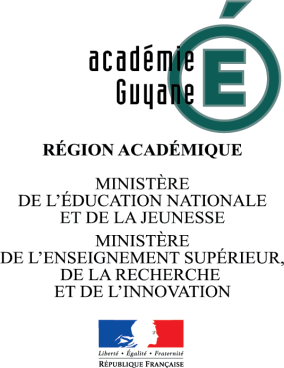 PROCEDURE D’AFFECTATION APRES LA 3èmeRentrée scolaire : septembre 2020Votre enfant estscolarisé(e) dans un collège public ou privé sous contrat de l’AcadémieAPRES LA TROISIEMEOU MAINTIEN EN SECONDEl’affectation est une procédure informatiséeLe chef d’établissement dans lequel est scolarisé votre enfant effectuera la saisiedes vœux et des notes.Les résultats vous seront communiqués UNIQUEMENT  PAR LE COLLEGE   Les notifications d’affectation seront éditées  PAR LE LYCEE D’AFFECTATION     à partir du 30 juin 2020